	DOSSIER DE DEMANDE DE SUBVENTION COMMUNALE AU TITRE DES ASSOCIATIONS-2021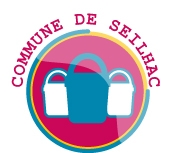 JTJTQUESCONTENU DU DOSSIER :Ce dossier permet à la commune de mieux connaître votre association.Vous pouvez joindre tout document complémentaire que vous jugerez utile pour compléter des éléments de votre dossier.Fiche 1 : Présentation de l’associationCes fiches présentent votre association et ses activités.Fiche 2 : Membres du bureauCette fiche nous permet d’identifier les dirigeants de votre association.Fiches 3 (1), (2) et (3) : Fonctionnement de l’association Cette fiche apporte des précisions sur le mode de fonctionnement de votre association, sa taille, ses moyens etc. Elle est indispensable pour évaluer les besoins de l’association.Fiche 4 : Attestation sur l’honneurCette fiche formalise la demande officielle du représentant légal de l’association. Elle est obligatoirement complétée et signée.PIECES A JOINDRE IMPERATIVEMENT A VOTRE DEMANDE :Pièce à joindre impérativement lors de votre 1ère demande de subvention : Récépissé de déclaration à la Préfecture ou Sous-Préfecture Copie de l’extrait de publication au Journal Officiel Copie des Statuts signés par le Président Composition du Conseil d’administration avec nom et fonction des membres Relevé d’Identité Bancaire ou Postal au nom de l’association à coller à l’emplacement prévu Numéro SIREN de l’associationPièce à renouveler tous les ans           Le présent dossier dûment complétéUn bilan annuel d’activités (actions entreprises, projets réalisés…) signé par le PrésidentJustificatifs des soldes bancairesNOM EXACT DE L’ASSOCIATION en toutes lettres (en cas de changement récent, indiquer aussi l’ancien titre et joindre l’extrait de publication au Journal Officiel) :………………………………………………………………………………………………………………………………………………………………………………………………………………………………………………………………………………………………………………………….OBJET (précisé dans les statuts) :…………………………………………………………………………………………………………………………………………………………………………………………………………………………………………………………………………………………………………………………………………………………………………………………………………………………………………………………………………………………………………………………………………………………………………………………………………………………………………………….ADRESSE DU SIEGE SOCIAL :......................................................................................................................................................................................................................................................................................................................................Code postale :…………COMMUNE : ………………………………………………………………………………………………………………………………………..ADRESSE POSTALE (si différente du siège social) :………………………………………………………………………………………………………………………………………………………………………………………………………………………………………………………………………………………………………………………….Code postale : …………COMMUNE : ………………………………………………………………………………………………………………………………………..TEL (fixe) :…………………………………………….TEL (mobile) :………………………………………..FAX :……………………………………………………E-MAIL :……………………………………………………………………………………………………………………………………………….TERRITOIRE D’INTERVENTION DE L’ASSOCIATION : ……………………………………………………………………........…………………………………………………………………………………………………………………………………………………………………………………………………………………………………………………………………………………………………………………………. PRÉSIDENTMr                            Mme                                 Melle    NOM Prénom ………………………………………………………………………………………………………………………………………Date de naissance……………………………………….. Profession :……………………………………………………………………ADRESSE……………………………………………………………………………………………………………………………………………………………………………………………………………………………………………………………………………………………………………Code postal………………………. Commune………………………………………………………………………………………………Tél. …………………………………………………………………….. Fax…………………………………………………………………………E-mail……………………………………………………………………………………………………………………………………………………SECRÉTAIREMr                            Mme                                 Melle    NOM Prénom ………………………………………………………………………………………………………………………………………Date de naissance……………………………………….. Profession :……………………………………………………………………ADRESSE……………………………………………………………………………………………………………………………………………………………………………………………………………………………………………………………………………………………………………Code postal………………………. Commune………………………………………………………………………………………………Tél. …………………………………………………………………….. Fax…………………………………………………………………………E-mail……………………………………………………………………………………………………………………………………………………TRÉSORIERMr                            Mme                                 Melle    NOM Prénom ………………………………………………………………………………………………………………………………………Date de naissance……………………………………….. Profession :……………………………………………………………………ADRESSE……………………………………………………………………………………………………………………………………………………………………………………………………………………………………………………………………………………………………………Code postal………………………. Commune………………………………………………………………………………………………Tél. …………………………………………………………………….. Fax…………………………………………………………………………E-mail……………………………………………………………………………………………………………………………………………………AFFILIATIONEtes- vous affilié à une fédération ?                                                       OUI                  NON  Si oui laquelle ?.................................................................................................................................………………………………………………………………………………………………………………………………………………………Nombre d’affilié :………………………………….. Numéro d’affiliation :S’agit-il d’une association locale …… OUI     NON   ou d’une antenne nationale OUI  NON  TYPOLOGIE DES ADHERENTS DE L’ASSOCIATIONMOYENS FINANCIERS DE L’ASSOCIATIONMontant des aides demandées:      Etat des finances de l’association :IMPLICATION DE L’ASSOCIATION DANS Avez- vous participé aux animations de la ville en 2020 ?        OUI            NON  Si oui, de quelle manière ?………………………………………………………………………………………………………………………………………………………………………………………………………………………………………………………………………………………………………………………………………………………………………………………………………………………………………………………………………………………………………………………………………………………………………………………………………………………………………………………………………………………………………………………………………………………………………………………………………………………………………………………………………………………………Si non, pourquoi ?………………………………………………………………………………………………………………………………………………………………………………………………………………………………………………………………………………………………..Avez- vous participé à des animations scolaires ? OUI            NON  Si oui, précisez lesquelles :………………………………………………………………………………………………………………………………………………………………………………………………………………………………………………………………………………………………..Souhaitez- vous participer aux animations de la ville en 2021 ? Fêtes d’associations	 Animations vacances Marché de noël Intervention dans les écoles Autres : Fêtes votivesDe quelle manière :……………………………………………………………………………………………………………………………………………………………………………………………………………………………………………………………………………………………………………………………………………………………………………………………………………………………………………………………………………………………………………………………………………………………………………………………………………………………………………………………………………………………………………………………………………….FICHE 1 : PRÉSENTATION DE L’ASSOCIATIONFICHE 1 (2) : PRÉSENTATION DE L’ASSOCIATIONFICHE 2 : RENSEIGNEMENTS CONCERNANT LE BUREAUFICHE 3 (1) : FONCTIONNEMENT DE L’ASSOCIATIONNombres d’adhérentsHabitants de SEILHACAutres villesTOTALNombre de nouveaux adhérentsFICHE 3 (2) : FONCTIONNEMENT DE L’ASSOCIATIONMontant des aides demandéesIntercommunalitéConseil généralConseil régionalAutres types de subventionCommuneCompte courantPlacements/épargneAutre type de ressourcesFICHE 3 (3) : FONCTIONNEMENT DE L’ASSOCIATIONFICHE 4 : ATTESTATION SUR L’HONNEURJe certifie sur l’honneur que toutes les informations comprises dans le présent dossier sont exactes.J’ai pris connaissance de l’article L 1611.4 du Code Général des Collectivités Territoriales qui donne à  un pouvoir de contrôle sur notre associationJe certifie sur l’honneur que l’association est en règle vis-à-vis de l’administration fiscale et de l’URSSAF.               Le Président                                                                                    Signature obligatoire                             COMMUNICABILITELa loi n° 78-17 du 6 janvier 1978 relative à l’informatique, aux fichiers et aux libertés, s’applique aux réponses faites à ce formulaire.Elle garantit un droit d’accès et de rectification, pour les données vous concernant, auprès des services communaux.Autorisez- vous la collectivité de SEILHAC à diffuser une présentation de votre association et les animations prévues hors données budgétaires, dans les différents supports de communication de la ville ?OUI  NON                   Le Président                                                                                 Signature obligatoire